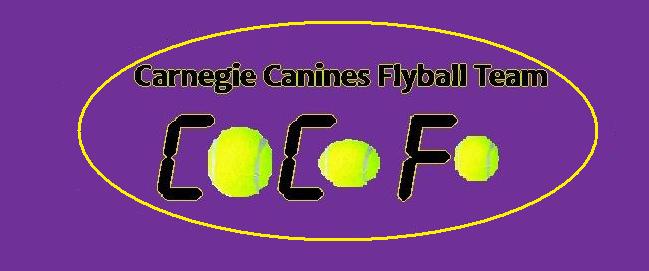 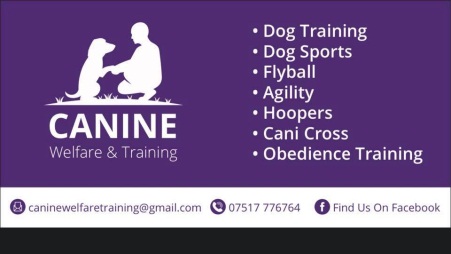 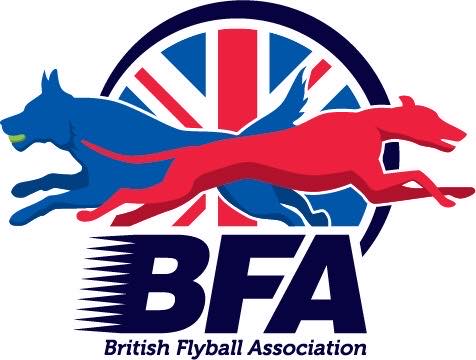   Show Rules and Regulations(1) The Event Organiser(s) reserve the right to refuse entries and admission to the event of any persons not in good standing within the BFA.(2) No person shall carry out punitive or harsh handling of a dog at the event.(3) Bitches in season are not allowed near the show area. Mating of dogs     is not allowed.(4) A dog must be withdrawn from competition if it is:(a) Suffering from infectious or contagious diseases.(b) A danger to the safety of any person or animal.(c) Likely to cause suffering to the dog if it continues to compete.(5) It is the Teams Captain’s responsibility to ensure the team is available for their division and running order.(6) The organiser(s) reserve the right to make any alterations they deemnecessary in the event of unforeseen circumstances.(7) All dogs enter the event at their own risk and whilst every care will be taken, the Event Organiser(s) cannot accept responsibility for damage, injury, or loss however caused to dogs, persons or property whilst at the event.(8) All owners/handlers must clear up after their dogs. Anyone failing to do so will be asked to leave the venue.(9) BFA Rules and Policies will apply throughout the Sanctioned Tournament.(10) In the event of a 3 way tie winner will be decided on times. In a 2 way tie the winner is who beat who.(11) In the event of the tournament being cancelled, the organisers reserve the right to defray expenses incurred by deducting such expenses from the entry fees receivedTHE TOURNAMENT WILL BE RUN ON 3G ASTRO TURF LAYED ON TOP OF 12MM CRUMB MATTING Further information or queries please contact:Michelle AtkinsonTel: 07522 922702Email: matkinson694@googlemail.com                                                                                                     Saturday 21st May 2022 Foundation will only run if less than 30 open teams enterEntry Fee-Open £45 per Team                          Foundation  £25 per TeamDeclared times should be submitted 14 days before the Tournament and must be at least 1/2 second faster or slower than seed time. (BFA rule 4.5)Team break-out time is quarter of a second faster than declared time (5.17(l))All times, seed or declared, except Div 1, are subject to the division break-out rule.TEAM NAME BFA No.12:3:4:5:6:Foundation Team Name(s)        Team Captain:                                             BFA No:Address :Telephone :Email :Name of anyone who is a Head Judge, Qualified Judge, Provisional Judge, Qualified Measureror Provisional Measurer (HJ, QJ, PJ, QM, PM):        Number of teams entered.......................at £45 per teamFoundation Team………………….at £25 per teamTotal £...................Cheques payable to Carnegie CaninesAcc No: 11900764 Sort code: 80-22-60                             